CONSILIUL LOCAL AL MUNICIPIULUI TÂRGU MUREȘ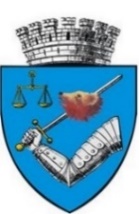 DIRECȚIA DE ASISTENŢĂ SOCIALĂ TÂRGU MUREȘROMÂNIA – 540015, Târgu Mureș, Str. Gheorghe Doja, nr. 9Tel. 0365-430.859, Fax. 0365-882.023, e-mail: registratura.das@tirgumures.roAnexa nr. 8GRILA DE EVALUAREDenumirea organizației neguvernamentale ______________________________________Unitatea de asistență socială ___________________________________________________Adresa ____________________________________________________________________Persoană de contact _________________________________________________________E-mail: _________________________________ tel./fax ____________________________Etapa 11.1 Verificarea respectării termenului de depunere a documentațieiNr./data înregistrare la registratura DAS Târgu Mureș: _______________________________Documentația a fost depusă în termenul legal, procesul de evaluare continuăDocumentația nu a fost depusă în termenul legal, procesul de evaluare este sistat1.2 Verificarea componenței documentației de solicitare a finanțării nerambursabileRezultatul etapei:Procesul de evaluare continuă pentru următoarele organizații neguvernamentale:______________________________________________________________________________________________________________________________________________________Documentația este incompletă, procesul de evaluare este sistat pentru următoarele organizații neguvernamentale:______________________________________________________________________________________________________________________________________________________1.3Verificarea îndeplinirii de către organizația neguvernamentală, respectiv cult religios a condițiilor de eligibilitateRezultatul etapei:1Solicitantul îndeplinește condițiile de eligibilitate, procesul de evaluare continuăSolicitantul nu îndeplinește condițiile de eligibilitate, procesul de evaluare este sistatEtapa 22.1 Evaluarea îndeplinirii condițiilor legale pentru acordarea serviciilor de asistență socială, respectiv derularea activităților, evenimentelor, campaniilor cu impact social și acțiunilor de caritateOrganizația neguvernamentală/cult __________________________ Sediul ______________Numărul de beneficiari pentru care se solicită finanțarea _________________Serviciile de asistență socială, respectiv activitățile, evenimentele, campaniile și acțiunile cu impact social sunt acordate cu îndeplinirea condițiilor legale; se solicită Direcției de Asistență Socială Târgu Mureș raportul privind oportunitatea acordării finanțării nerambursabileServiciile de asistență socială, respectiv activitățile, evenimentele, campaniile și acțiunile cu impact social nu sunt acordate cu îndeplinirea condițiilor legale; nu se solicită raportul privind oportunitatea acordării subvenției2.2 Evaluarea în conformitate cu criteriile prevăzute la anexa nr. 8 al Ghidului* Relevanța și coerența proiectului organizației neguvernamentale în raport cu necesitățile și prioritățile de asistență socială ale comunității* Metodologia proiectului organizației neguvernamentale în raport cu necesitățile și prioritățile de asistență socială ale comunității* Durabilitatea proiectului organizației neguvernamentale în raport cu necesitățile și prioritățile de asistență socială ale comunității* Buget și eficacitatea costurilor a proiectului organizației neguvernamentale în raport cu necesitățile și prioritățile de asistență socială ale comunității* Capacitatea managerială și cunoștințele de specialitate a proiectului organizației neguvernamentale în raport cu necesitățile și prioritățile de asistență socială ale comunitățiiREZULTATUL APLICĂRII CRITERIILOR DE EVALUAREEtapa 3Stabilirea numărului persoanelor beneficiare pentru care se propune acordarea finanțării:Etapa 4Stabilirea sumei reprezentând finanțarea care se propune a fi acordată organizației neguvernamentale, respectiv cultului religios:COMISIA DE EVALUARE ŞI SELECŢIONAREData ____________________Nr.Tipul documentuluiRezultatul verificăriiRezultatul verificăriiObservațiiNr.Tipul documentuluiDANUObservații1.Cererea de solicitare a finanțării, conform modelului prevăzut în anexa nr. 2 atașat Ghidului2.Dovada dreptului de a acorda servicii sociale, respectiv de a organiza și derula în mod oficial activități, evenimente, campanii cu impact social, respectiv acțiuni de caritate3.Ultimul bilanț contabil, înregistrat la administrația financiară municipală4.Balanța contabilă de verificare pentru luna anterioară depunerii solicitării5.Certificat de atestare fiscalăNr.CondițiaDocumentul analizatRezultatul verificăriiRezultatul verificăriiObservațiiNr.CondițiaDocumentul analizatDANUObservații1.Este persoană juridică de drept privat fără scop patrimonialActul constitutiv, statutul și actele doveditoare ale scopului/obiectului de activitate, al sediului și patrimoniului inițial ale solicitantului, precum și actele adiționale, după caz2.Nu are datorii la bugetul de stat sau la bugetul localAtestat fiscal de la Agenția Națională de Administrare Fiscală și de la Unitatea Administrativ-Teritorial3.În cazul în care a beneficiat de finanțare nerambursabilă din bugetul local, acesta și-a îndeplinit obligațiile asumateDeclarație pe propria răspundereNr.Membrii comisiei (nume, prenume)SemnăturaData1.2.3.4.5.6.7.Nr.CondițiaDocumentul analizatRezultatul verificăriiRezultatul verificăriiObservațiiNr.CondițiaDocumentul analizatDANUObservații1.Se încadrează în tipurile de finanțare specificat în ghid Cerere de finanțare și certificatul de acreditare, licență de funcționare după caz2.Activitatea se desfășoară într-un spațiu adecvat, la domiciliul persoanelor beneficiare sau în aer liber etc.Cerere de finanțare și certificatul de acreditare, licență de funcționare după caz3.În cazul acordării serviciilor sunt respectate standardele generale de calitateCerere de finanțare și certificatul de acreditare, licență de funcționare după caz4.Pentru acordarea serviciilor de asistență socială, respectiv derularea activități, evenimente, campanii, acțiuni cu impact social sunt utilizate și alte resurseCerere de finanțare și Bugetul de venituri și cheltuieliNr.IndicatoriPunctaj maximPunctaj acordat1.Descrierea convingătoare și comprehensivă a problemei abordată32.Relevanța obiectivelor proiectului în raport cu problema descrisă33.Definirea clară și strategică a grupului/grupurile țintă ales34.Măsură elementelor specifice a proiectului care adaugă valoare35.Măsura obiectivelor generale din proiect privind Planul de Acțiune a Direcției de Asistență Socială Târgu Mureș8TOTALTOTAL20Nr.IndicatoriPunctaj maximPunctaj acordat1.Descrierea necesității, realității activităților propuse în cadrul proiectului42.Definirea clară și realistă calendarul activităților33.Măsura coerenței a obiectivelor proiectului cu activitățile propuse, dar și cu activitățile specificate în statutul organizației44.Măsura coerenței a rezultatelor prognozate ale proiectului cu activitățile propuse45.Relevanța nivelului de implicare al partenerilor din proiect5TOTALTOTAL20Nr.IndicatoriPunctaj maximPunctaj acordat1.Măsura proiectul privind impactul durabil asupra grupului/grupurilor țintă82.Măsura continuității a activităților proiectului după încheierea acestei finanțări73.Potențiale efecte multiplicatoare a proiectului5TOTALTOTAL20Nr.IndicatoriPunctaj maximPunctaj acordat1.Definirea clară, realistă și detaliată pe tipuri de cheltuieli a bugetului52.Măsuri necesare privind cheltuielile estimate în raport cu activitățile propuse pentru implementarea proiectului53.Cuantumul contribuției proprii10TOTALTOTAL20Nr.IndicatoriPunctaj maximPunctaj acordat1.Experiență managerială a aplicantului în domeniul respectiv52.Experiență de specialitate ale aplicantului83.Capacitatea managerială curentă a aplicantului7TOTALTOTAL20Nr. Crt.CriteriulPunctaj acordat1Relevanța și coerența proiectului organizației neguvernamentale în raport cu necesitățile și prioritățile de asistență socială ale comunității2Metodologia proiectului organizației neguvernamentale în raport cu necesitățile și prioritățile de asistență socială ale comunității3Durabilitatea proiectului organizației neguvernamentale în raport cu necesitățile și prioritățile de asistență socială ale comunității4Buget și eficacitatea costurilor a proiectului organizației neguvernamentale în raport cu necesitățile și prioritățile de asistență socială ale comunității5Capacitatea managerială și cunoștințele de specialitate a proiectului organizației neguvernamentale în raport cu necesitățile și prioritățile de asistență socială ale comunitățiiPUNCTAJ FINALPUNCTAJ FINALNr.Membrii comisiei (nume, prenume)SemnăturaData1.2.3.4.5.6.7.Nr.IndicatoriNumăr1.Numărul de persoane pentru care organizația neguvernamentală, respectiv cultul religios solicită finanțareaPROPUNEREA COMISIEIPROPUNEREA COMISIEINr.IndicatoriIndicatoriSuma1.Finanțarea solicitată de către organizația neguvernamentală, cultului religios (lei)Finanțarea solicitată de către organizația neguvernamentală, cultului religios (lei)PROPUNEREA COMISIEIPROPUNEREA COMISIEI(lei/beneficiar)PROPUNEREA COMISIEIPROPUNEREA COMISIEI(lei/serviciu, eveniment)Nr.Membrii comisiei (nume, prenume)SemnăturaData1.2.3.4.5.6.7.